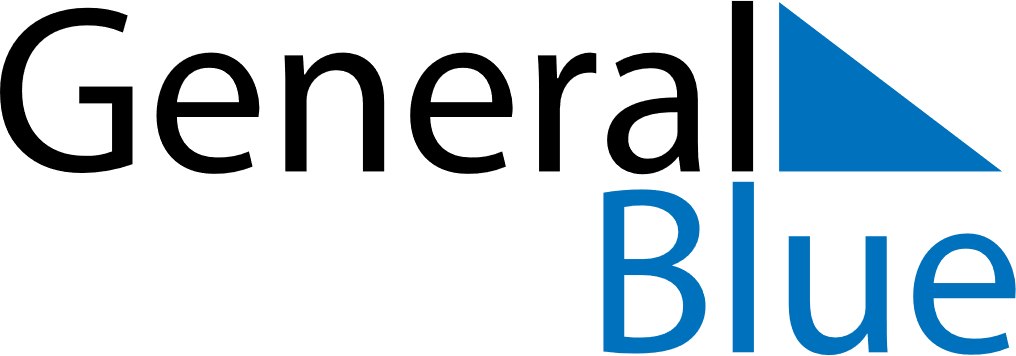 June 2021June 2021June 2021LiechtensteinLiechtensteinSundayMondayTuesdayWednesdayThursdayFridaySaturday12345Corpus ChristiFeiertagsbrücke6789101112131415161718192021222324252627282930